INDICAÇÃO Nº 4977/2018Indica ao Poder Executivo Municipal, que efetue serviços de tapa-buracos próximo a Escola da Vila Diva.Excelentíssimo Senhor Prefeito Municipal, Nos termos do Art. 108 do Regimento Interno desta Casa de Leis, dirijo-me a Vossa Excelência para sugerir que, por intermédio do Setor competente, sejam efetuados serviços de tapa buracos na Avenida Mario Dedini, próximo a residência de número 231, em frente a Escola Sesi, Vila Diva.Justificativa:		Motociclistas já sofreram quedas no local, crianças já se machucaram e pessoas estão em riscos diariamente, pois veículos são obrigados a desviar da enorme “cratera” que existe ali pondo em risco a integridade física de pedestres.Plenário “Dr. Tancredo Neves”, em 9 de novembro de 2.018.Gustavo Bagnoli-vereador-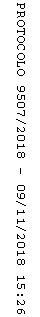 